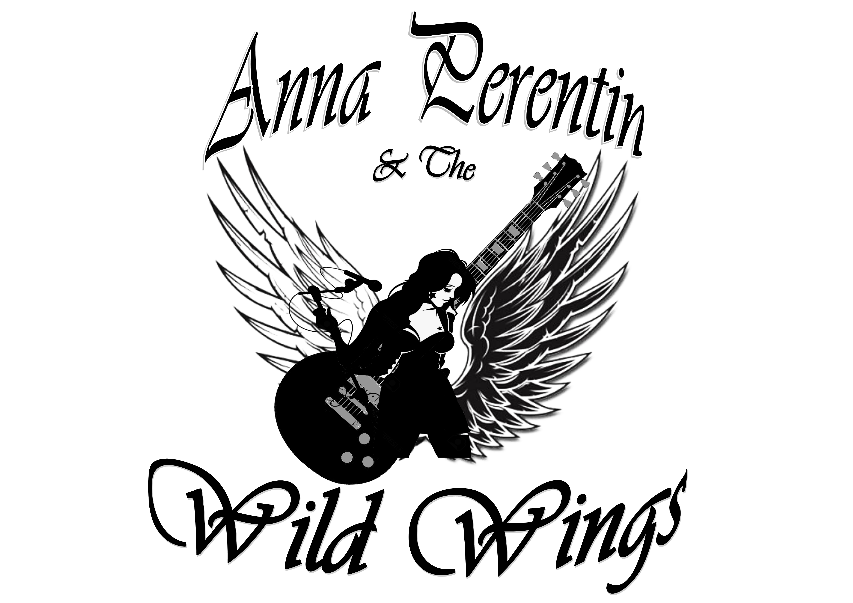 ANNA PERENTIN & THE WILD WINGS             Il rock rinasce a nuova vitaQuesto progetto nasce dalla mia esigenza di trasmettere a piene “ALI“ le mie emozioni in musica.

Le mie due anime soul & rock fuse in un’unica energia per cercare di trasmettere a chi ascolta un'emozione sempre nuova e diversa.

Un repertorio che viaggia attraversando rock, west coast, soul e blues, riproposto in veste di duo acustico con la collaborazione di Paolo Pinton, chitarrista eclettico guidato dalla stessa passione ed energia, 

Solo duo acustico ? No ! :) 

Wild Wings è anche un gruppo di lavoro che può adattarsi a seconda delle esigenze, grazie alla collaborazione con altri amici musicisti che provengono da diverse realtà musicali, in grado di proporre uno spettacolo adatto a tutti i tipi di palco.Derivanti da svariate realtà musicali e già impegnati con i loro diversi Progetti,   questi Artisti si prestano volentieri all’ingaggio nei Live per una Versione più “Accattivante ed Esplosiva “ dei WILD WINGS, aumentando esponenzialmente il Carico Energetico dei Brani..  siano essi Cover o siano essi INEDITI …..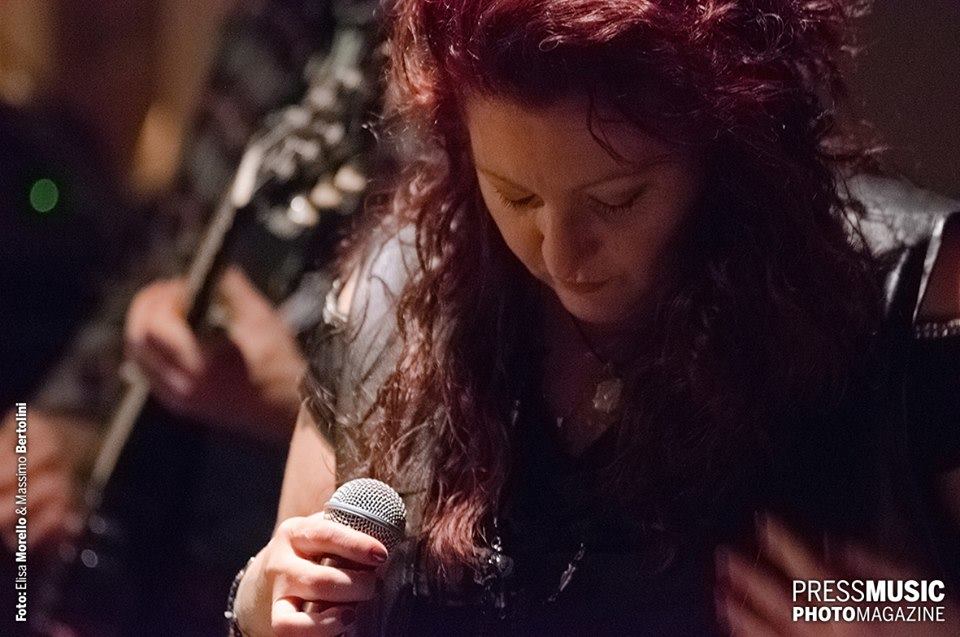 

Restate in contatto con la pagina per conoscere i dettagli dei nostri Live!Le mie formazioni sono gestibili da 2\3 fino a 7 elementi…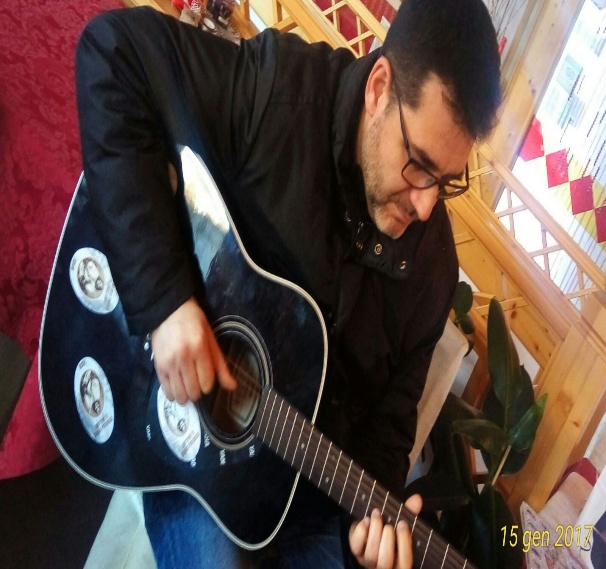 E ovviamente posso produrre Regolare Fattura…I miei contatti: tel: 393 4442758 tel: 347 7854518 mail: annaperentin@yahoo.it mail: info.wildwings@gmail.comhttps://www.facebook.com/ANNAPERENTIN/